Помните, что:У Вас в запасе около часа, поэтому постарайтесь говорить по существу.  Если при первом разговоре не удалось наметить пути решения проблемы, обговорите дату и примерное время следующего звонка для продолжения разговора.  По Вашему желанию консультант может направить Вас на психологическую консультацию, если Ваши проблемы потребуют более подробного рассмотрения.Звоните, если:  Вам нужна помощь, поддержка и понимание.  Вы чувствуете, что тревоги и сомнения стали в последнее время частыми гостями в вашей жизни.  Вам просто надо выговориться, поделиться с кем-нибудь своими мыслями.  Трудности кажутся Вам: непреодолимыми, и Вы переживаете беспомощность и отчаяние.  В Вашей жизни произошло то, что нельзя изменить, и Вы не знаете, как жить дальше. Отношения с людьми приносят разочарование и боль.  Жизнь кажется Вам лишенной смысла.Комиссия по делам несовершеннолетних и защите их прав Администрации Ленинского района городского округа Саранск«ТЕЛЕФОН ДОВЕРИЯ:один из самых доступных видов социально-психологической помощи для детей, подростков и их семей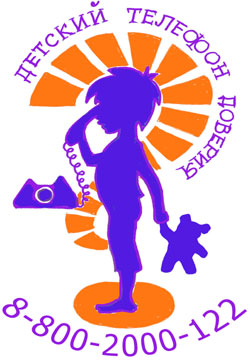 Вы можете обратиться в службу «ТЕЛЕФОН ДОВЕРИЯ» по телефону:8 (8342) 47 06 05или8-800-2000-122г. Саранск 2018Каковы условия работыслужбы«ТЕЛЕФОН ДОВЕРИЯ»?Анонимность -клиент, обратившийся за социально-психологической помощью на «Телефон доверия», не обязан называть своего имени, места жительства и другой информации, не имеющей, по его мнению, отношения к делу.Конфиденциальность - абонент «Телефона доверия» может быть уверен в том, что любая информация, рассказанная клиентом о себе или его близких, не предастся огласке и не будет передана третьим лицам без его согласия.Безусловное принятие клиента - в разговоре с абонентом сотрудники «Телефона доверия» всегда исходят из того, что человек имеет право быть таким, какой он есть. Клиента, обратившегося за социально-психологической помощью, не будут осуждать, критиковать или учить жить.Доверительный характер разговора - искренность клиента и его доверие консультанту - это залог того, что в процессе разговора абонент определит причины своих трудностей и конкретные шаги их преодоления.В КАКИХ СЛУЧАЯХ ОБРАЩАЮТСЯ НА«ТЕЛЕФОН ДОВЕРИЯ»?если:Вы чувствуете, что тревоги, сомнения и душевная боль стали последнее время слишком частыми гостями в Вашей жизни.Трудности кажутся Вам непреодолимыми, и Вы переживаете беспомощность и отчаяние.В Вашей жизни произошло то, что нельзя изменить, и Вы не знаете, как принять это.Мир кажется враждебным, а люди не понимающими и отвергающими Вас.Отношения с людьми приносят Вам разочарование и боль.Жизнь кажется Вам лишенной смысла.Конфликты и неудачи повторяются, Вы не знаете, как выбраться из «заколдованного круга».У Вас или у Ваших близкихвозникли проблемы, и Вы не знаете куда можно обратиться в таком случае.надо ли готовиться к звонку на «ТЕЛЕФОН ДОВЕРИЯ»?К обращению на «Телефон доверия» можносовсем не готовиться. Просто наберитеномер телефона и расскажите о том, что Выпереживаете, и о своей проблеме.Когда консультант снимет трубку:Поздоровайтесь и удостоверьтесь, что Вы попали именно на «Телефон доверия».Если считаете нужным, назовите свое имя.Сообщите о цели своего звонка. Например: «У меня есть проблема, я хотел бы с ней разобраться».Выслушайте согласие консультанта.Например: «Да, конечно, я Вас слушаю».Начните излагать суть Вашей проблемы.Консультант будет задавать вопросы, на которые лучше всего отвечать искренне.А затем Вы вместе будетеанализировать и думать, как лучше разрешить проблему.